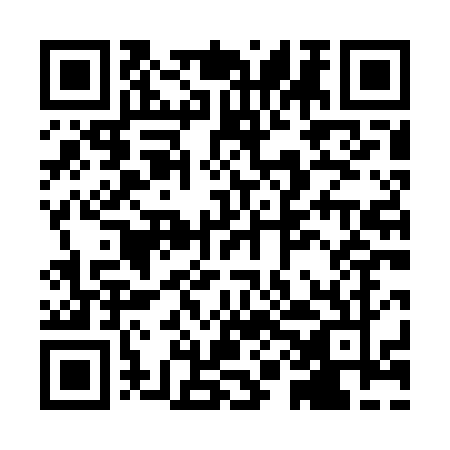 Prayer times for Aghzar Khel, PakistanWed 1 May 2024 - Fri 31 May 2024High Latitude Method: Angle Based RulePrayer Calculation Method: University of Islamic SciencesAsar Calculation Method: ShafiPrayer times provided by https://www.salahtimes.comDateDayFajrSunriseDhuhrAsrMaghribIsha1Wed4:005:3012:143:546:588:282Thu3:595:2912:143:546:598:293Fri3:585:2812:143:546:598:304Sat3:565:2712:133:547:008:315Sun3:555:2612:133:547:018:326Mon3:545:2612:133:547:028:337Tue3:535:2512:133:547:028:348Wed3:525:2412:133:547:038:359Thu3:515:2312:133:547:048:3610Fri3:505:2212:133:547:048:3711Sat3:495:2112:133:547:058:3812Sun3:475:2112:133:547:068:3913Mon3:465:2012:133:547:078:4014Tue3:455:1912:133:547:078:4115Wed3:445:1912:133:547:088:4216Thu3:435:1812:133:547:098:4317Fri3:435:1712:133:557:098:4418Sat3:425:1712:133:557:108:4519Sun3:415:1612:133:557:118:4620Mon3:405:1512:133:557:118:4721Tue3:395:1512:133:557:128:4822Wed3:385:1412:133:557:138:4923Thu3:375:1412:143:557:138:5024Fri3:375:1312:143:557:148:5125Sat3:365:1312:143:557:158:5226Sun3:355:1312:143:557:158:5327Mon3:355:1212:143:557:168:5428Tue3:345:1212:143:567:178:5529Wed3:335:1112:143:567:178:5530Thu3:335:1112:143:567:188:5631Fri3:325:1112:143:567:188:57